“¡Mucho Gusto!”Spanish Skit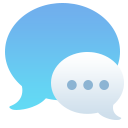 Imagine you get to visit a Spanish speaking country or that you meet someone who only speaks Spanish. How would you get to know them and have a basic conversation? For this project you will work with a partner to create a skit in Spanish, in which you act out getting to know each other.Your skit must be written by hand and include the following items:GreetingFind out their nameAsk how they areFind out where they are fromFind out their phone numberFarewell* The items can be addressed in any order you like.* There is no minimum/maximum number of lines required.* Each member of your skit group MUST write a copy of the script with all lines.* You can use your script when you present, but should have it mostly memorized.* Your writing will not be graded… rather, your presentation alone will be graded.* Make your skit stand out with unique characters and props (think: silly hats, silly behaviors, age of characters, location, etc.).We will present the skits on: _______________________________________Here are some skit ideas that other students have done: Police officer gets to know a kid doing graffitiA new kid joins a basketball pick up game and gets to know the other playerA hobo gets to know someone they’re asking for moneyDora the Explorer gets to know a new friend through her TVA celebrity gets to know his/her biggest fanA boss gets to know the person he/she is interviewingSoy: _________________________________  Hora: _____________¡Mucho gusto!: Spanish Skit      _____ / 40                               					            *More than 2 days = way more points deducted.10 – 9AExcelente8BMuy bien7CAsí así6DNo muy bien5 – 0FMás trabajo necesitadoRequirementsRich expression of all 6 requirements GreetingFind out their nameAsk how they areFind out where they are fromFind out their phone numberFarewellAdequate/fair expression of all requirements.You are missing no more than one content requirement.You are missing no more than two content requirements.You are missing three content requirements.VocabularyA wide variety of vocabulary from the chapter AND new words from the dictionary are used.A considerable variety of vocabulary from the chapter is used.Use of Spanish vocabulary from the chapter, most often appropriately. Vocabulary is limited. Vocabulary choices may be inaccurate. Vocabulary used is repetitive, insufficient, and/or inaccurate.Creativity/Wow factorYour presentation was professional and unique! You put in significant time and effort. You used props, costumes, and great acting.Your presentation was professional. You put time and effort into it. You used some props, costumes, and great acting.Your presentation was simple. You put some time and effort into it.Your presentation was too simple. You did not put enough effort into your visual.Your presentation was somewhat incomplete.On time?You were ready to present on time!You were not ready to present on time.*